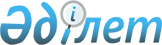 О внесении изменений и дополнения в решение Жанаозенского городского 
маслихата от 24 декабря 2014 года № 35/283 "О городском бюджете на 2015-2017 годы"Решение Жанаозенского городского маслихата Мангистауской области от 02 ноября 2015 года № 44/359. Зарегистрировано Департаментом юстиции Мангистауской области от 09 ноября 2015 года № 2860      Примечание РЦПИ.

      В тексте документа сохранена пунктуация и орфография оригинала.

      В соответствии с Бюджетным кодексом Республики Казахсан от 4 декабря 2008 года, Законом Республики Казахстан от 23 января 2001 года «О местном государственном управлении и самоуправлении в Республике Казахстан» и решением Мангистауского областного маслихата от 23 октября 2015 года № 28/422 «О внесении изменений в решение областного маслихата от 11 декабря 2014 года № 21/304 «Об областном бюджете на 2015-2017 годы» (зарегистрировано в Реестре государственной регистрации нормативных правовых актов за № 2849), Жанаозенский городской маслихат РЕШИЛ:



      1. Внести в решение Жанаозенского городского маслихата от 24 декабря 2014 года № 35/283 «О городском бюджете на 2015-2017 годы» (зарегистрировано в Реестре государственной регистрации нормативных правовых актов за № 2576, опубликовано в газете «Жанаозен» от 14 января 2015 года № 3) следующие изменения и дополнение:



      пункт 1 указанного решения изложить в новой редакции следующего содержания:

      «1. Утвердить городской бюджет на 2015-2017 годы, согласно приложению 1, в том числе на 2015 год в следующих объемах:

      1) доходы – 16 471 412 тысяч тенге, в том числе по:

      налоговым поступлениям – 11 297 051 тысяч тенге;

      неналоговым поступлениям – 52 733 тысяч тенге;

      поступлениям от продажи основного капитала – 52 856 тысяч тенге;

      поступлениям трансфертов – 5 068 772 тысяч тенге;

      2) затраты – 16 574 869 тысяч тенге;

      3) чистое бюджетное кредитование – 2 637 тысяч тенге, в том числе:

      бюджетные кредиты - 2 637 тысяч тенге;

      погашение бюджетных кредитов – 0 тенге;

      4) сальдо по операциям с финансовыми активами – 0 тенге, в том числе:

      приобретение финансовых активов – 0 тенге;

      поступления от продажи финансовых активов государства – 0 тенге;

      5) дефицит (профицит) бюджета – 106 095 тысяч тенге;

      6) финансирование дефицита (использование профицита) бюджета – 106 095 тысяч тенге.»;



      в пункте 2:



      подпункт 1) изложить в новой редакции:

      «1) индивидуальный подоходный налог с доходов, облагаемых у источника выплаты – 43,8 процентов;»;



      подпункт 5) изложить в новой редакции:

      «5) социальный налог – 43,9 процентов.»;



      абзац двадцатый пункта 3 исключить;



      дополнить пунктом 3-2 следующего содержания:

      «3-2. Учесть, что в городском бюджете на 2015 год предусмотрены целевые текущие трансферты из Национального фонда Республики Казахстан, порядок использования которых определяются на основании постановления акимата города:

      на реализацию государственного образовательного заказа в дошкольных организациях образования.».



      Приложения 1, 6 к указанному решению изложить в новой редакции согласно приложениям 1, 2 настоящего решения.



      2. Контроль за исполнением настоящего решения возложить на постоянную комиссию Жанаозенского городского маслихата по вопросам социально-экономическое развития, бюджета, строительства, промышленности, жилищное и коммунальное хозяйства, транспорта и предпринимательства (председатель комиссии Байжанов Г.).



      3. Руководителю аппарата Жанаозенского городского маслихата (Ермуханов А.) обеспечить государственную регистрацию настоящего решения в органах юстиции, его официальное опубликование в средствах массовой информации и в информационно-правовой системе «Әділет».



      4. Настоящее решение вводиться в действие с 1 января 2015 года.      Председатель сессии                     Битиков У

 

      Секретарь городского

      маслихата                               Мынбай С      «СОГЛАСОВАНО»

      Руководитель Государственного учреждения

      «Жанаозенский городской отдел экономики и

      финансов»

      Джантлеуова Р.

      02 ноябрь 2015 год

 

Приложение 1

к решению Жанаозенского городского

маслихата от 02 ноября 2015 года № 44/359

  Городской бюджет на 2015 год

Приложение 2

к решению Жанаозенского городского

маслихата от 02 ноября 2015 года № 44/359 Перечень бюджетных программ в разрезе поселка, села, сельского округа на 2015 год
					© 2012. РГП на ПХВ «Институт законодательства и правовой информации Республики Казахстан» Министерства юстиции Республики Казахстан
				Кат.КлПклПклНаименованиеСумма, тыс.тенге1111231. ДОХОДЫ16 471 4121Налоговые поступления11 297 05101Подоходный налог5 243 56322Индивидуальный подоходный налог5 243 56303Социальный налог4 350 76011Социальный налог4 350 76004Налоги на собственность1 407 40411Налоги на имущество1 074 00533Земельный налог37 31444Налог на транспортные средства296 06955Единый земельный налог1605Внутренние налоги на товары, работы и услуги259 00622Акцизы9 28833Поступления за использование природных и других ресурсов183 38144Сборы за ведение предпринимательской и профессиональной деятельности62 59255Налог на игорный бизнес3 74507Прочие налоги6111Прочие налоги6108Обязательные платежи, взимаемые за совершение юридически значимых действий и (или) выдачу документов уполномоченными на то государственными органами или должностными лицами36 25711Государственная пошлина36 2572Неналоговые поступления52 73301Доходы от государственной собственности33 18355Доходы от аренды имущества, находящегося в государственной собственности33 17077Вознаграждения по кредитам, выданным из государственного бюджета1304Штрафы, пени, санкции, взыскания, налагаемые государственными учреждениями, финансируемыми из государственного бюджета, а также содержащимися и финансируемыми из бюджета (сметы расходов) Национального Банка Республики Казахстан 12 10011Штрафы, пени, санкции, взыскания, налагаемые государственными учреждениями, финансируемыми из государственного бюджета, а также содержащимися и финансируемыми из бюджета (сметы расходов) Национального Банка Республики Казахстан, за исключением поступлений от организаций нефтяного сектора 12 10006Прочие неналоговые поступления7 45011Прочие неналоговые поступления7 4503Поступления от продажи основного капитала52 85601Продажа государственного имущества, закрепленного за государственными учреждениями12 12811Продажа государственного имущества, закрепленного за государственными учреждениями12 12803Продажа земли и нематериальных активов40 72811Продажа земли 37 75422Продажа нематериальных активов2 9744Поступления трансфертов5 068 77202Трансферты из вышестоящих органов государственного управления5 068 77222Трансферты из областного бюджета5 068 772Ф.грАдмАдмПр.НаименованиеСумма, тыс.тенге1111232. ЗАТРАТЫ16 574 86901Государственные услуги общего характера331 705112112Аппарат маслихата района (города областного значения)20 056001Услуги по обеспечению деятельности маслихата района (города областного значения)19 606003Капитальные расходы государственного органа450122122Аппарат акима района (города областного значения)138 670001Услуги по обеспечению деятельности акима района (города областного значения)132 370009Капитальные расходы подведомственных государственных учреждений и организаций6 300Аппарат акима села Тенге32 083123123Аппарат акима района в городе, города районного значения, поселка, села, сельского округа32 083001Услуги по обеспечению деятельности акима района в городе, города районного значения, поселка, села, сельского округа29 615022Капитальные расходы государственного органа468032Капитальные расходы подведомственных государственных учреждений и организаций2 000Аппарат акима села Кызылсай36 829123123Аппарат акима района в городе, города районного значения, поселка, села, сельского округа36 829001Услуги по обеспечению деятельности акима района в городе, города районного значения, поселка, села, сельского округа19 925032Капитальные расходы подведомственных государственных учреждений и организаций16 904Аппарат акима села Рахат24 534123123Аппарат акима района в городе, города районного значения, поселка, села, сельского округа24 534001Услуги по обеспечению деятельности акима района в городе, города районного значения, поселка, села, сельского округа24 534452452Отдел финансов района (города областного значения)6 763001Услуги по реализации государственной политики в области исполнения бюджета и управления коммунальной собственностью района (города областного значения)5 735010Приватизация, управление коммунальным имуществом, постприватизационная деятельность и регулирование споров, связанных с этим1 028453453Отдел экономики и бюджетного планирования района (города областного значения)5 027001Услуги по реализации государственной политики в области формирования и развития экономической политики, системы государственного планирования5 027459459Отдел экономики и финансов района (города областного значения)35 641001

 

 

 

 003

 010Услуги по реализации государственной политики в области формирования и развития экономической политики, государственного планирования, исполнения бюджета и управления коммунальной собственностью района (города областного значения)Проведение оценки имущества в целях налогообложенияПриватизация, управление коммунальным имуществом, постприватизационная деятельность и регулирование споров, связанных с этим29 125

 

 

 

 3 157

 2 359015Капитальные расходы государственного органа1 000467467Отдел строительства района (города областного значения)32 103040Развитие объектов государственных органов32 10302Оборона18 625122122Аппарат акима района (города областного значения)18 625005Мероприятия в рамках исполнения всеобщей воинской обязанности18 62503Общественный порядок, безопасность, правовая, судебная, уголовно-исполнительная деятельность56 507485485Отдел пассажирского транспорта и автомобильных дорог района (города областного значения)45 835021Обеспечение безопасности дорожного движения в населенных пунктах45 835499499Отдел регистрации актов гражданского состояния района (города областного значения)10 672001

 

 003Услуги по реализации государственной политики на местном уровне в области регистрации актов гражданского состоянияКапитальные расходы государственного органа8 991

 

 1 68104Образование8 145 324Аппарат акима села Тенге172 642123123Аппарат акима района в городе, города районного значения, поселка, села, сельского округа172 642004Обеспечение деятельности организаций дошкольного воспитания и обучения90 839041Реализация государственного образовательного заказа в дошкольных организациях образования81 803Аппарат акима села Кызылсай47 141123123Аппарат акима района в городе, города районного значения, поселка, села, сельского округа47 141004Обеспечение деятельности организаций дошкольного воспитания и обучения42 641041Реализация государственного образовательного заказа в дошкольных организациях образования4 500Аппарат акима села Рахат172 635123123Аппарат акима района в городе, города районного значения, поселка, села, сельского округа172 635041Реализация государственного образовательного заказа в дошкольных организациях образования172 635464464Отдел образования района (города областного значения)5 619 862001Услуги по реализации государственной политики на местном уровне в области образования 38 057003Общеобразовательное обучение3 883 271005Приобретение и доставка учебников, учебно-методических комплексов для государственных учреждений образования района (города областного значения)121 630006Дополнительное образование для детей173 266009Обеспечение деятельности организаций дошкольного воспитания и обучения448 693015Ежемесячная выплата денежных средств опекунам (попечителям) на содержание ребенка-сироты (детей-сирот), и ребенка (детей), оставшегося без попечения родителей23 745022Выплата единовременных денежных средств казахстанским гражданам, усыновившим (удочерившим) ребенка (детей)-сироту и ребенка (детей), оставшегося без попечения родителей298040Реализация государственного образовательного заказа в дошкольных организациях образования 612 709067Капитальные расходы подведомственных государственных учреждений и организаций318 193465465Отдел физической культуры и спорта района (города областного значения)139 304017Дополнительное образование для детей и юношества по спорту139 304467467Отдел строительства района (города областного значения)1 993 740037Строительство и реконструкция объектов образования1 993 74006Социальная помощь и социальное обеспечение956 672451451Отдел занятости и социальных программ района (города областного значения)948 651001Услуги по реализации государственной политики на местном уровне в области обеспечения занятости и реализации социальных программ для населения58 769002Программа занятости345 676004Оказание социальной помощи на приобретение топлива специалистам здравоохранения, образования, социального обеспечения, культуры, спорта и ветеринарии в сельской местности в соответствии с законодательством Республики Казахстан12 100005Государственная адресная социальная помощь22 957006Оказание жилищной помощи1 853007Социальная помощь отдельным категориям нуждающихся граждан по решениям местных представительных органов407 009010Материальное обеспечение детей-инвалидов, воспитывающихся и обучающихся на дому8 355011Оплата услуг по зачислению, выплате и доставке пособий и других социальных выплат2 253014Оказание социальной помощи нуждающимся гражданам на дому22 252016Государственные пособия на детей до 18 лет12 176017Обеспечение нуждающихся инвалидов обязательными гигиеническими средствами и предоставление услуг специалистами жестового языка, индивидуальными помощниками в соответствии с индивидуальной программой реабилитации инвалида50 331025Внедрение обусловленной денежной помощи по проекту Өрлеу1 476052Проведение мероприятий, посвященных семидесятилетию Победы в Великой Отечественной войне3 444464464Отдел образования района (города областного значения)7 602030Содержание ребенка (детей), переданного патронатным воспитателям7 602485485Отдел пассажирского транспорта и автомобильных дорог района (города областного значения)419050Реализация Плана мероприятий по обеспечению прав и улучшению качества жизни инвалидов41907Жилищно-коммунальное хозяйство3 860 035Аппарат акима села Тенге60 827123123Аппарат акима района в городе, города районного значения, поселка, села, сельского округа60 827008Освещение улиц населенных пунктов20 936009Обеспечение санитарии населенных пунктов27 943011Благоустройство и озеленение населенных пунктов11 948Аппарат акима села Кызылсай30 655123123Аппарат акима района в городе, города районного значения, поселка, села, сельского округа30 655008Освещение улиц населенных пунктов13 784009Обеспечение санитарии населенных пунктов12 665011Благоустройство и озеленение населенных пунктов4 206Аппарат акима села Рахат162 317123123Аппарат акима района в городе, города районного значения, поселка, села, сельского округа162 317008Освещение улиц населенных пунктов65 788009Обеспечение санитарии населенных пунктов79 529011Благоустройство и озеленение населенных пунктов17 000467467Отдел строительства района (города областного значения)2 190 306003Проектирование и (или) строительство, реконструкция жилья коммунального жилищного фонда425 135004Проектирование, развитие и (или) обустройство инженерно-коммуникационной инфраструктуры198 862005Развитие коммунального хозяйства104 283006Развитие системы водоснабжения и водоотведения1 462 026487487Отдел жилищно-коммунального хозяйства и жилищной инспекции района (города областного значения)1 415 930001Услуги по реализации государственной политики на местном уровне в области жилищно-коммунального хозяйства и жилищного фонда37 767003Капитальные расходы государственного органа534006Обеспечение жильем отдельных категорий граждан27 000016Функционирование системы водоснабжения и водоотведения45 581017Обеспечение санитарии населенных пунктов793 244025Освещение улиц в населенных пунктах106 970026Организация эксплуатации тепловых сетей, находящихся в коммунальной собственности районов (городов областного значения)40 000029Развитие системы водоснабжения и водоотведения8 535030Благоустройство и озеленение населенных пунктов356 164031Содержание мест захоронений и захоронение безродных13508Культура, спорт, туризм и информационное пространство384 153Аппарат акима села Тенге25 231123123Аппарат акима района в городе, города районного значения, поселка, села, сельского округа25 231006Поддержка культурно-досуговой работы на местном уровне25 231Аппарат акима села Кызылсай24 677123123Аппарат акима района в городе, города районного значения, поселка, села, сельского округа24 677006Поддержка культурно-досуговой работы на местном уровне24 677455455Отдел культуры и развития языков района (города областного значения)163 505001Услуги по реализации государственной политики на местном уровне в области развития языков и культуры23 932003Поддержка культурно-досуговой работы104 634006Функционирование районных (городских) библиотек31 156007Развитие государственного языка и других языков народа Казахстана1 500010Капитальные расходы государственного органа575032Капитальные расходы подведомственных государственных учреждений и организаций1 708456456Отдел внутренней политики района (города областного значения)62 050001Услуги по реализации государственной политики на местном уровне в области информации, укрепления государственности и формирования социального оптимизма граждан13 125002Услуги по проведению государственной информационной политики20 917003Реализация мероприятий в сфере молодежной политики28 008465465Отдел физической культуры и спорта района (города областного значения)97 378001Услуги по реализации государственной политики на местном уровне в сфере физической культуры и спорта8 587005Развитие массового спорта и национальных видов спорта 59 380006Проведение спортивных соревнований на районном (города областного значения) уровне10 742007Подготовка и участие членов сборных команд района (города областного значения) по различным видам спорта на областных спортивных соревнованиях18 669467467Отдел строительства района (города областного значения)11 312008Развитие объектов спорта11 31209Топливно-энергетический комплекс и недропользование659 757467467Отдел строительства района (города областного значения)659 757009Развитие теплоэнергетической системы659 75710Сельское, водное, лесное, рыбное хозяйство, особо охраняемые природные территории, охрана окружающей среды и животного мира, земельные отношения52 884459459Отдел экономики и финансов района (города областного значения)1 754099Реализация мер по оказанию социальной поддержки специалистов1 754463463Отдел земельных отношений района (города областного значения)17 114001Услуги по реализации государственной политики в области регулирования земельных отношений на территории района (города областного значения)10 917004Организация работ по зонированию земель6 197467467Отдел строительства района (города областного значения)3 610010Развитие объектов сельского хозяйства3 610474474Отдел сельского хозяйства и ветеринарии района (города областного значения)30 406001Услуги по реализации государственной политики на местном уровне в сфере сельского хозяйства и ветеринарии 9 380005Обеспечение функционирования скотомогильников (биотермических ям) 4 871006Организация санитарного убоя больных животных0007Организация отлова и уничтожения бродячих собак и кошек6 504012Проведение мероприятий по идентификации сельскохозяйственных животных 6 352013Проведение противоэпизоотических мероприятий3 29911Промышленность, архитектурная, градостроительная и строительная деятельность37 987467467Отдел строительства района (города областного значения)28 580001Услуги по реализации государственной политики на местном уровне в области строительства28 580468468Отдел архитектуры и градостроительства района (города областного значения)9 407001Услуги по реализации государственной политики в области архитектуры и градостроительства на местном уровне 7 825003Разработка схем градостроительного развития территории района и генеральных планов населенных пунктов1 58212Транспорт и коммуникации855 511485485Отдел пассажирского транспорта и автомобильных дорог района (города областного значения)855 511001Услуги по реализации государственной политики на местном уровне в области пассажирского транспорта и автомобильных дорог 13 963003Капитальные расходы государственного органа405022Развитие транспортной инфраструктуры771 292023Обеспечение функционирования автомобильных дорог69 85113Прочие1 210 132Аппарат акима села Тенге36 302123123Аппарат акима района в городе, города районного значения, поселка, села, сельского округа36 302040Реализация мер по содействию экономическому развитию регионов в рамках Программы «Развитие регионов» 36 302Аппарат акима села Рахат15 639123123Аппарат акима района в городе, города районного значения, поселка, села, сельского округа15 639040Реализация мер по содействию экономическому развитию регионов в рамках Программы «Развитие регионов» 15 639459459Отдел экономики и финансов района (города областного значения)18 000012Резерв местного исполнительного органа района (города областного значения) 18 000467467Отдел строительства района (города областного значения)187 936085Реализация бюджетных инвестиционных проектов в моногородах187 936469469Отдел предпринимательства района (города областного значения)160 652001Услуги по реализации государственной политики на местном уровне в области развития предпринимательства16 831006Поддержка предпринимательства города Жанаозен44 435033Субсидирование процентной ставки по кредитам для реализации проектов в моногородах74 386034Предоставление грантов на развитие новых производств в моногородах25 000487487Отдел жилищно-коммунального хозяйства и жилищной инспекции района (города областного значения)791 603044Текущее обустройство моногородов508 293085Реализация бюджетных инвестиционных проектов в моногородах283 31014Обслуживание долга13459459Отдел экономики и финансов района (города областного значения)13021Обслуживание долга местных исполнительных органов по выплате вознаграждений и иных платежей по займам мз областного бюджета1315Трансферты5 564452452Отдел финансов района (города областного значения)5 564006Возврат неиспользованных (недоиспользованных) целевых трансфертов5 5643. ЧИСТОЕ БЮДЖЕТНОЕ КРЕДИТОВАНИЕ2 637Бюджетные кредиты2 63710Сельское, водное, лесное, рыбное хозяйство, особо охраняемые природные территории, охрана окружающей среды и животного мира, земельные отношения2 637459459Отдел экономики и финансов района (города областного значения)2 637018Бюджетные кредиты для реализации мер социальной поддержки специалистов2 63713Прочие0469469Отдел предпринимательства района (города областного значения)0008Кредитование на содействие развитию предпринимательства в моногородах0Погашение бюджетных кредитов04. САЛЬДО ПО ОПЕРАЦИЯМ С ФИНАНСОВЫМИ АКТИВАМИ0Приобретение финансовых активов0Поступления от продажи финансовых активов государства05. ДЕФИЦИТ (ПРОФИЦИТ) БЮДЖЕТА-106 0956. ФИНАНСИРОВАНИЕ ДЕФИЦИТА (ИСПОЛЬЗОВАНИЕ ПРОФИЦИТА) БЮДЖЕТА106 0957Поступления займов2 6370101Внутренние государственные займы2 6372Договоры займа2 637Погашение займов08Используемые остатки бюджетных средств103 4570101Остатки бюджетных средств103 4571Свободные остатки бюджетных средств103 457Ф.гр.Адм.Прог.Прог.Наименование1111201Государственные услуги общего характераАппарат акима села Тенге123123Аппарат акима района в городе, города районного значения, поселка, села, сельского округа001Услуги по обеспечению деятельности акима района в городе, города районного значения, поселка, села, сельского округа022Капитальные расходы государственного органа032Капитальные расходы подведомственных государственных учреждений и организацийАппарат акима села Кызылсай123123Аппарат акима района в городе, города районного значения, поселка, села, сельского округа001Услуги по обеспечению деятельности акима района в городе, города районного значения, поселка, села, сельского округа032Капитальные расходы подведомственных государственных учреждений и организацийАппарат акима села Рахат123123Аппарат акима района в городе, города районного значения, поселка, села, сельского округа001Услуги по обеспечению деятельности акима района в городе, города районного значения, поселка, села, сельского округа04ОбразованиеАппарат акима села Тенге123123Аппарат акима района в городе, города районного значения, поселка, села, сельского округа004Обеспечение деятельности организаций дошкольного воспитания и обучения041Реализация государственного образовательного заказа в дошкольных организациях образованияАппарат акима села Кызылсай123123Аппарат акима района в городе, города районного значения, поселка, села, сельского округа004Обеспечение деятельности организаций дошкольного воспитания и обучения041Реализация государственного образовательного заказа в дошкольных организациях образованияАппарат акима села Рахат123123Аппарат акима района в городе, города районного значения, поселка, села, сельского округа041Реализация государственного образовательного заказа в дошкольных организациях образования07Жилищно-коммунальное хозяйствоАппарат акима села Тенге123123Аппарат акима района в городе, города районного значения, поселка, села, сельского округа008Освещение улиц населенных пунктов009Обеспечение санитарии населенных пунктов011Благоустройство и озеленение населенных пунктовАппарат акима села Кызылсай123123Аппарат акима района в городе, города районного значения, поселка, села, сельского округа008Освещение улиц населенных пунктов009Обеспечение санитарии населенных пунктов011Благоустройство и озеленение населенных пунктовАппарат акима села Рахат123123Аппарат акима района в городе, города районного значения, поселка, села, сельского округа008Освещение улиц населенных пунктов009Обеспечение санитарии населенных пунктов011Благоустройство и озеленение населенных пунктов08Культура, спорт, туризм и информационное пространствоАппарат акима села Тенге123123Аппарат акима района в городе, города районного значения, поселка, села, сельского округа006Поддержка культурно-досуговой работы на местном уровнеАппарат акима села Кызылсай123123Аппарат акима района в городе, города районного значения, поселка, села, сельского округа006Поддержка культурно-досуговой работы на местном уровне13ПрочиеАппарат акима села Тенге123123Аппарат акима района в городе, города районного значения, поселка, села, сельского округа040Реализация мер по содействию экономическому развитию регионов в рамках Программы «Развитие регионов» Аппарат акима села Рахат123123Аппарат акима района в городе, города районного значения, поселка, села, сельского округа040Реализация мер по содействию экономическому развитию регионов в рамках Программы «Развитие регионов» 